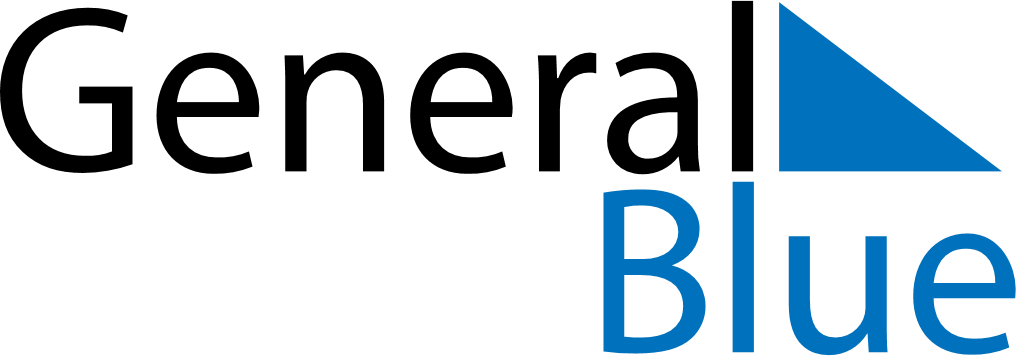 Weekly CalendarNovember 14, 2021 - November 20, 2021Weekly CalendarNovember 14, 2021 - November 20, 2021Weekly CalendarNovember 14, 2021 - November 20, 2021Weekly CalendarNovember 14, 2021 - November 20, 2021Weekly CalendarNovember 14, 2021 - November 20, 2021Weekly CalendarNovember 14, 2021 - November 20, 2021SUNDAYNov 14MONDAYNov 15TUESDAYNov 16WEDNESDAYNov 17THURSDAYNov 18FRIDAYNov 19SATURDAYNov 20